14.05.2020 Muzyka okolicznościowaWitamy Was dzisiaj pięknym uśmiechem i dobrym humorem.„Ćwir” – R. zachęca dziecko do uważnego słuchania wiersza. Przed jego odczytaniem prosi, by dziecko zwróciło uwagę na niektóre szczegóły: Podczas słuchania wiersza zastanów się, proszę, dlaczego wrony były takie zdenerwowane, że wróbel wydaje inne dźwięki niż one. Pomyśl też o tym, co może oznaczać przysłowie „Kiedy wejdziesz między wrony, musisz krakać jak i one”.Ćwir, czyli kiedy wejdziesz między wrony, musisz krakać jak i oneAgnieszka FrączekWróbel w gości wpadł do wron.I już w progu, jak to on,bardzo grzecznie: – Ćwir, ćwir! – rzekł.Wrony na to w dziki skrzek:– Co on gada?!– Kra, kra, kra!– Tyś słyszała to, co ja?– Jakiś jazgot?– Zgrzyt?– I brzdęk?– Co to był za dziwny dźwięk?!Wróbel: Ćwir! – powtórzył więc.Wtedy wrony: buch, bam, bęc!po kolei spadły: bach!z przerażenia wprost na piach.A gdy otrzepały puch,oczyściły z piachu brzuch,skrzydła, dzióbek oraz pięty,rzekły: – Biedak jest ćwirnięty.Po przeczytaniu wiersza R. prowadzi rozmowę z dzieckiem: Dlaczego wrony były takie zdenerwowane, że wróbel wydaje inne dźwięki niż one? Jak myślisz, dlaczego chciały, żeby wszyscy mówili tak samo? Czy dźwięki „kra” były lepsze lub gorsze od „ćwir”, jak myślisz? Co może oznaczać przysłowie „Kiedy wejdziesz między wrony, musisz krakać jak i one”? Czy pasuje ono do każdej sytuacji? Czy wszystkim ludziom musi podobać się to samo? Co to znaczy, że mamy różny gust, różne upodobania? Czy te upodobania mogą być lepsze albo gorsze, tak jak chciały wrony?„Jaka muzyka pasuje?” – R. zachęca dziecko do wypowiadania się na temat różnych rodzajów muzyki:Opowiedz, proszę, słowami, jaka muzyka, twoim zdaniem, najbardziej pasuje do tańca?Jaki jest najbardziej znany utwór, który śpiewamy na urodzinach? Czy w każdym kraju ten utwór brzmi tak samo? Jeśli chcesz odpocząć, jaki rodzaj muzyki wybierzesz? Czy dźwięki płynące z lasu, rzeki, szum morza to też muzyka? W jakich okolicznościach śpiewamy „Mazurka Dąbrowskiego”?R. podsumowuje wypowiedzi dziecka, wspominając, że w określonych sytuacjach niektóre rodzaje muzyki lepiej oddają charakter uczuć niż inne. Warto jednak, by R. podkreślił, że czasem nasze indywidualne upodobania mogą nie pasować do tych ogólnie przyjętych. Ważne, żeby powiedział wprost, że taka sytuacja jest jak najbardziej w porządku. R. może przywołać sytuację z wiersza Ćwir, czyli kiedy wejdziesz między wrony, musisz krakać jak i one, aby jeszcze raz podkreślić, że różnice w upodobaniach są naturalne.„Rytm z nakrętek” – potrzebne będą: nakrętki w trzech kolorach 10 – 12 sztuk. R. za pomocą nakrętek układa rytm 3–4-elementowy. Na przykład: czerwona, czerwona, biała, niebieska.  Zadaniem dziecka jest odtworzenie takiego samego rytmu. Zadanie powtarzamy kilka razy, układając za każdym razem inny rytm.Praca z KP4.19a – pisanie po śladzie, zapisywanie dodawania. Praca z KP4.20b – kącik grafomotoryczny, kolorowanie pól z właściwym układem nut.„Sto lat”- R. zachęca dziecko, by zaśpiewało Sto lat bez podkładu muzycznego. Prosi je,by opowiedziało, w jakich okolicznościach śpiewa się w Polsce tę piosenkę. R. dąży do tego, by dziecko nie poprzestało jedynie na wyjaśnieniu, że Sto lat śpiewamy na urodzinach, ale również z okazji jubileuszów, rocznic, wtedy gdy składamy życzenia.„Nasza gitara” – R. zachęca dziecko do wykonania instrumentu według instrukcji. Gromadzi w jednym miejscu, np. na stole, wszystkie przedmioty potrzebne do skonstruowania gitary: opakowanie po wyjmowanych chusteczkach higienicznych, kolorowy samoprzylepny papier, nożyczki, kilka gumek recepturek , kawałek grubego kartonu (np. z pudła), czarny marker, taśma samoprzylepna. Zaprasza dziecko do wykonania gitary. Dziecko najpierw okleja pudełko kolorowym papierem, następnie mocuje gumki, tak by przechodziły nad otworem w pudełku (pudełko odgrywa rolę pudła rezonansowego). Na rantach pudełka R. może wykonać niewielkie nacięcia nożykiem. Powodzenia życzą Pani Asia i Pani Magda.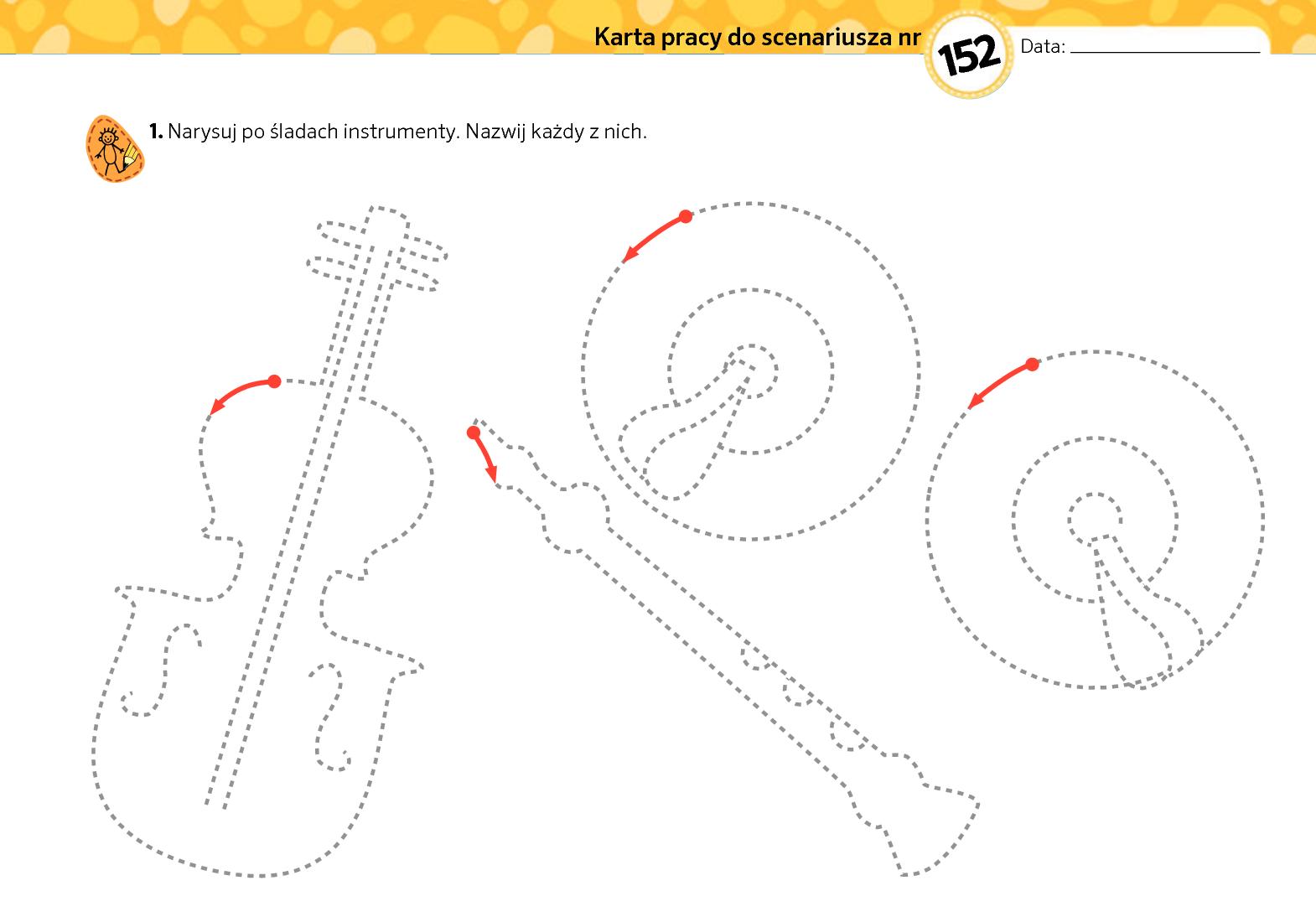 